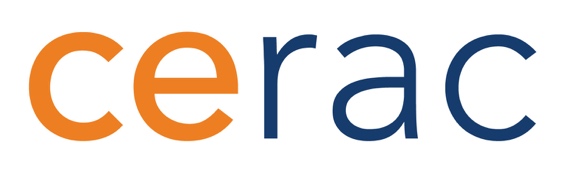 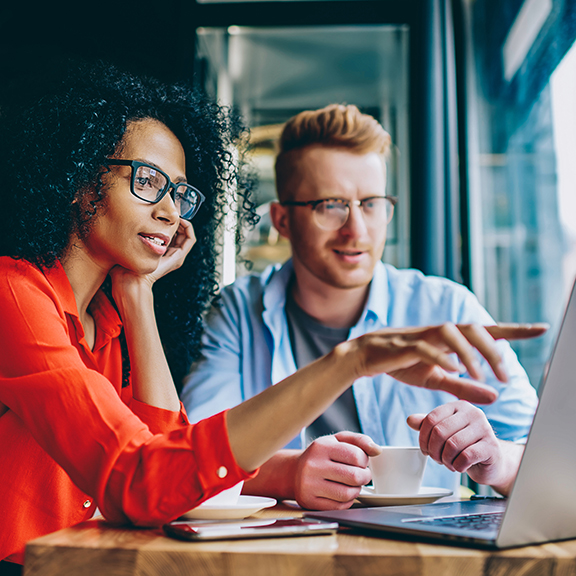 (Retranscrire en format PDF dynamique et insérer le logo du collège partenaire)Nature de l’entente entre les partiesDans le cadre d’un partenariat, les deux parties conviennent de ce qui suit, à savoir de développer une collaboration visant la diplomation d’une ou de personnes candidates admises au programme d’études _________________ dans une démarche de reconnaissance des acquis et des compétences (RAC) en milieu de travail.Le collège s’engage :à accompagner le ou les candidats-travailleurs dans les différentes étapes de la démarche.La personne représentante de l’entreprise s’engage :à agir à titre de personne facilitatrice auprès du ou des candidats-travailleurs admis dans la démarche.Les deux parties s’engagent :à régler par voie de consultation les différends pouvant survenir dans l’application de la présente entente. Conditions facilitantes Matériel divers (ex. : photocopieur, ordinateurs, équipement, machinerie, logiciels)____________________________________________________________________________________________________________________________________________________________________________________________________________________________________________________________________________________________________________Logistique (ex. : rotation des quarts de travail pour l’horaire, locaux, collecte de documents)____________________________________________________________________________________________________________________________________________________________________________________________________________________________________________________________________________________________________________Libération du personnel (évaluation, accompagnement, etc.) pour des activités reliées à la RAC en milieu de travail____________________________________________________________________________________________________________________________________________________________________________________________________________________________________________________________________________________________________________AutorisationLe personne représentante du collège aura accès aux documents confidentiels élaborés par le candidat-travailleur.La personne représentante du collège aura accès au lieu de travail ainsi qu’aux accès restreints dans le cas échéant.ConfidentialitéLa personne représentante de l’entreprise respectera la nature confidentielle de la démarche de RAC entre le bureau de la RAC et le candidat-travailleur admis dans la démarche de RAC. La personne représentante du collège ainsi que les personnes spécialistes de contenu respecteront la nature confidentielle des documents remis aux fins d’évaluation.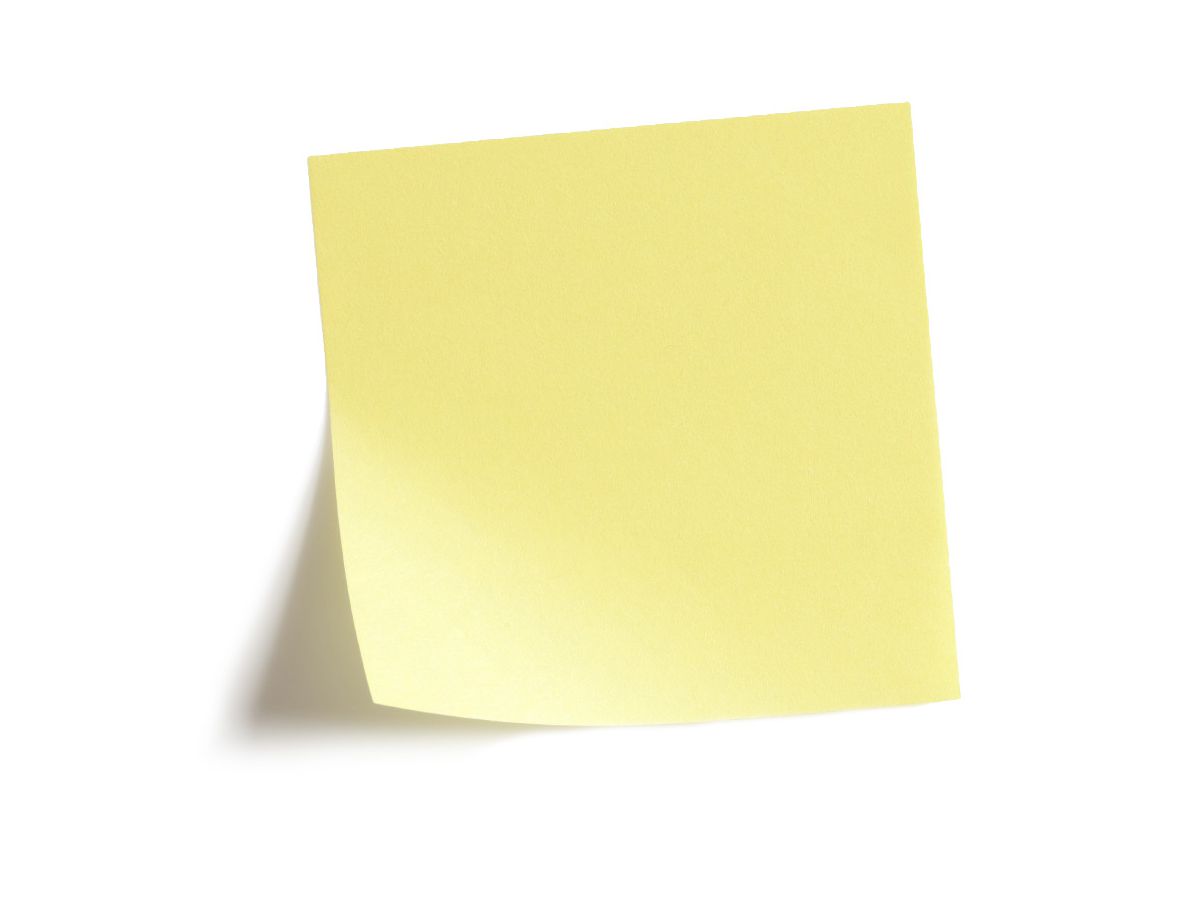 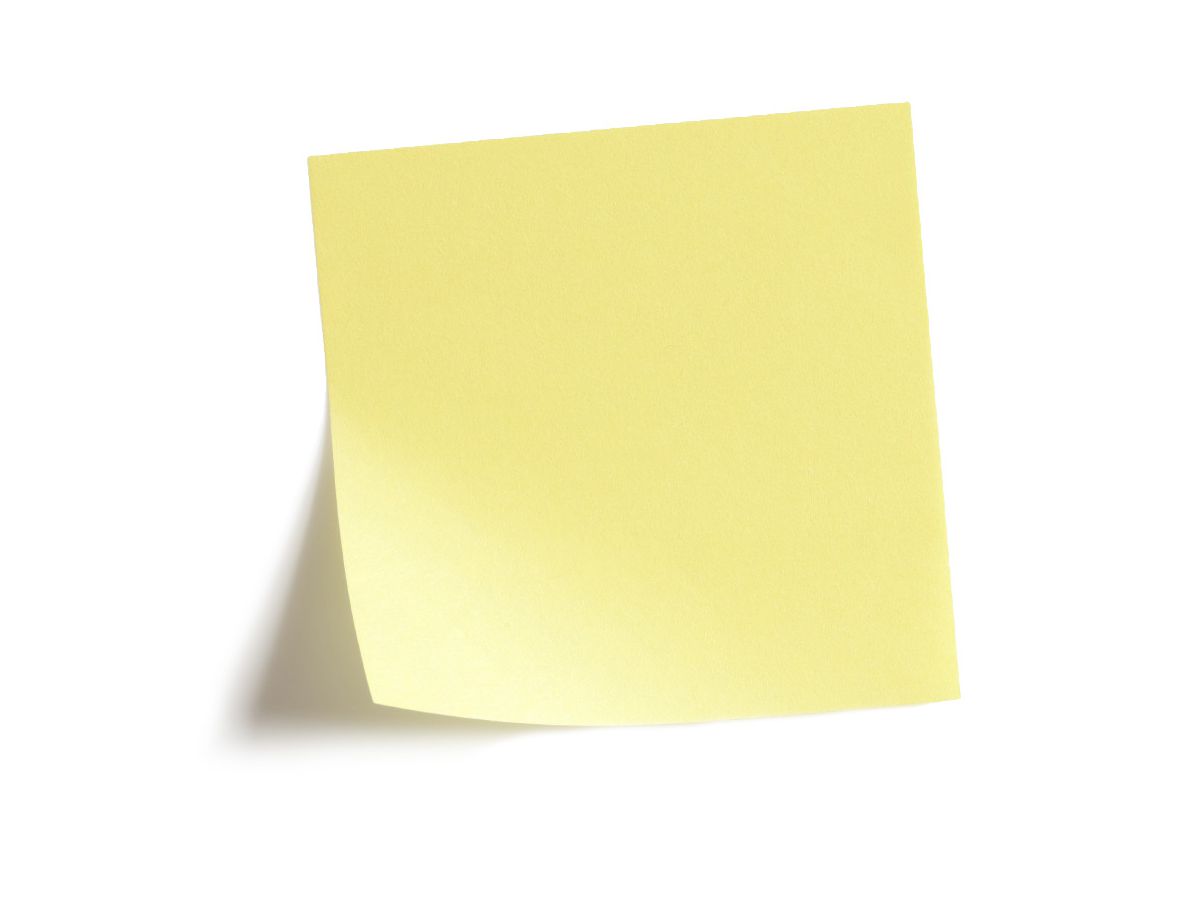 D’une part___________________________________Nom de l’entreprise___________________________________Adresse___________________________________Téléphone___________________________________Courriel___________________________________Nom de la personne représentante et titreD’autre part__________________________________Nom du collège__________________________________Adresse__________________________________Téléphone__________________________________Courriel__________________________________Nom de la personne représentante et titreEn foi de quoi est signé à___________________________________Ville___________________________________Date___________________________________Nom de l’entreprise___________________________________Nom de la personne représentante et titre___________________________________SignatureEn foi de quoi est signé à____________________________________Ville____________________________________Date____________________________________Nom du collège____________________________________Nom de la personne représentante et titre____________________________________Signature